CLASE N°13                                                  Actividades N°13 Fecha: 13 de mayo 2020.                               UNIDAD N°2         Curso: 6° A y  B                                                        Organismos productores y consumidores.Estudiar las páginas  de la 88 a la  93 de su libro de ciencias naturales   y  luego contestar  la guía. Completa en tu guía con un recorte y la definición de cada concepto entregado.Niveles, cadenas y redes alimentariasLas cadenas alimentarias están formadas por distintos eslabones o niveles tróficos.  1.-Completa el recuadro a que nivel corresponde.2.-Ordena la siguiente cadena trófica según el flujo de materia y energía, escribiendo la letra que corresponde en el diagrama. Pinta las imágenes.3.- A partir de la siguiente lista  de organismos, crea una cadena alimentaria, considerando productores, consumidores y descomponedores.  En tu esquema representa el flujo de energía  y de materia dentro de la cadena.4.- Contesta las siguientes preguntas.a.-¿Cuantos niveles tróficos presenta tu cadena alimentaria?_______________________________________________________________________________________________________________________________________________________________________________________________________________________________________________________________B -¿Desde qué organismo fluye la energía en tu cadena alimentaria?_______________________________________________________________________________________________________________________________________________________________________________________________________________________________________________________________c.- ¿Qué ocurriría con el flujo  de materia si sacamos los hongos de tu cadena alimentaria? Explica._______________________________________________________________________________________________________________________________________________________________________________________________________________________________________________________________d.- ¿Crees que los consumidores terciarios obtienen menos energía que loa consumidores primarios? Explica._______________________________________________________________________________________________________________________________________________________________________________________________________________________________________________________________OA /02 Representar, por medio de modelos, la transferencia de energía y materia desde los organismos fotosintéticos a otros seres vivos por medio de cadenas y redes alimentarias en diferentes ecosistemas.Carnívoro.Carnívoro.Herbívoro.Herbívoro.Omnívoro.Omnívoro.Descomponedores.Descomponedores.Carroñeros.Carroñeros.Las cadenas alimentarias son una representación  de cómo interactúan los seres vivos en el ecosistema.   En ellos se muestran las relaciones que establecen los organismos al alimentarse, y cómo circulan la energía  y la materia en la naturaleza.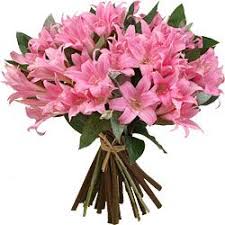 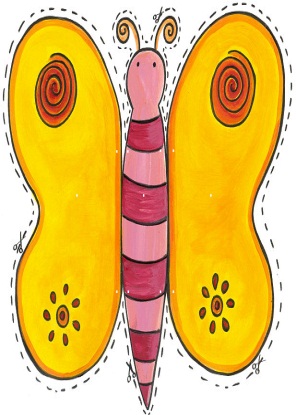 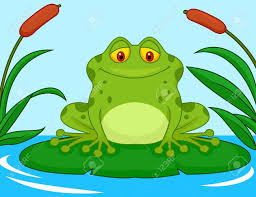 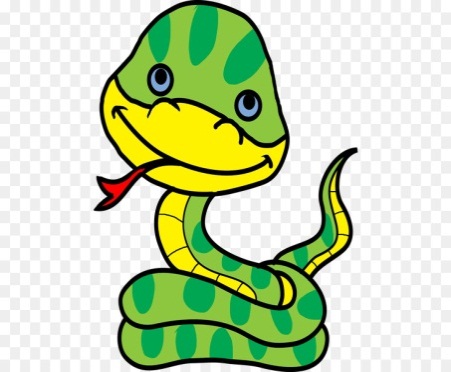 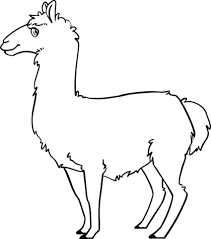 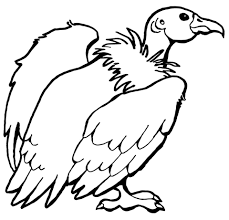 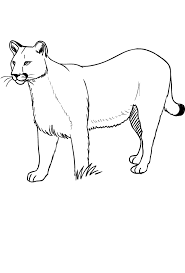 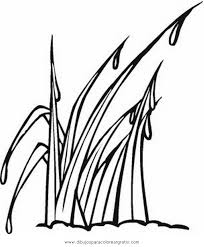 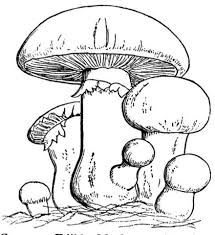   CADBCPRODUCTORESPRODUCTORESPRODUCTORESCONSUMIDORESPRIMARIOSCONSUMIDORESPRIMARIOSCONSUMIDORESPRIMARIOSCONSUMIDORESSECUNDARIOSCONSUMIDORESSECUNDARIOSCONSUMIDORESSECUNDARIOSCONSUMIDORESTERCIARIOSCONSUMIDORESTERCIARIOSDESCOMPONEDORESDESCOMPONEDORESDESCOMPONEDORES                                            IMPORTANTEPara representar las cadenas alimentarias, se utilizan flechas que indican el sentido del flujo de materia y energía. TrigoSaltamontesHongoZorzalAguilucho